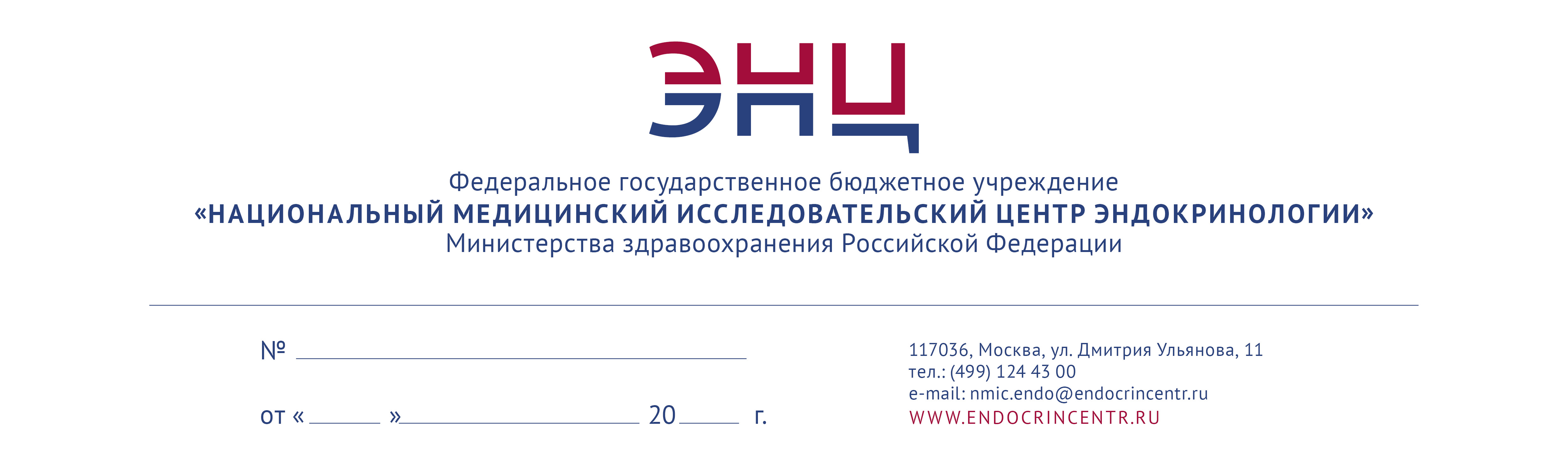 ИНСТРУКЦИЯ ДЛЯ ПАЦИЕНТОВ для обследования перед процедурой ЭКО На основании Приказа МЗ РФ от 12 февраля 2013 г. N 107н «О ПОРЯДКЕ ИСПОЛЬЗОВАНИЯ ВСПОМОГАТЕЛЬНЫХ РЕПРОДУКТИВНЫХ ТЕХНОЛОГИЙ, ПРОТИВОПОКАЗАНИЯХ И ОГРАНИЧЕНИЯХ К ИХ ПРИМЕНЕНИЮ».Перечень документовдля проведения процедуры ЭКО необходимо иметь при себе следующие документы: копию паспорта гражданина РФ для женщины; копию паспорта мужа (вне зависимости от категории брака – зарегистрирован или не зарегистрирован); свидетельство о регистрации брака (при наличии)копию полиса обязательного медицинского страхования (для женщины); копию свидетельства обязательного пенсионного страхования (для женщины);оригинал направления с шифром на оказание лечения по ОМС;подробную выписку из амбулаторной карты, содержащую заключение главного специалиста и заверенную печатью ЛПУ на момент явки в отделение ВРТ ФГБУ «НМИЦ эндокринологии » МЗ России для проведения протокола лечения методом ЭКО, должны быть представлены оригиналы результатов анализов или копии, заверенные печатью учреждения, проводившего исследования.  Явка в отделение на 2-3 день менструации к 09 ч 00 минут (по согласованию с сотрудниками отделения ВРТ) строго натощак. С собой иметь сменную обувь, носки.При подготовке к программе ЭКО на этапе оказания первичнойспециализированной медико-санитарной помощи для определения относительных и абсолютных противопоказаний к применениюпроцедуры ЭКО мужчине и женщине проводится обследование,которое включает (выписка из приказа № 107н МЗ РФ):Обоим супругам: Если вы получили результаты анализов, поставьте отметку (˅ или  +) в ячейках для мужчины и женщины  напротив каждого показателя!!!Женщинам выполняют следующие исследования:  Если вы получили результаты анализов, поставьте отметку (˅ или  +) в ячейках для мужчины и женщины  напротив каждого показателя!!!В ОТДЕЛЕНИИ ВРТ ПЕРЕД ВСТУПЛЕНИЕМ В ПРОГРАММУ ЭКО ПРОВОДИТЬСЯ ОБЯЗАТЕЛЬНОЕ ПОВТОРНОЕ ИССЛЕДОВАНИЕ ЭЯКУЛЯТА (вне зависимости от срока давности предыдущей спермограммы).Если пациентка или муж/партнер состоит или состоял на диспансерном учете с каким-либо инфекционным заболеванием (например, ранее были перенесены сифилис, туберкулез, гепатиты В, С и др), то Вам или мужу необходимо получить справку от специалиста (врача инфекциониста, фтизиатра и др) о состоянии здоровья и отсутствии противопоказаний к процедуре ЭКО и вынашиванию беременности.При неясных или неполных результатах исследований врач отделения ВРТ оставляет за собой право назначить дополнительные или уточняющие исследования.ВАЖНО!Анализы сдаются по месту жительства. Все анализы должны быть действительны на момент вступления в протокол лечения ЭКО. Если вы не успеваете выполнить какое то клиническое исследование по месту жительства, вы можете это сделать в нашем центре на договорных условиях (платно). Все оригиналы результатов обследования остаются в индивидуальной карте пациента.Заблаговременно позаботьтесь о снятии копий анализов, если они вам требуются. При отсутствии вышеуказанных документов Вам будет обоснованно отказано в оказании медицинской помощи в условиях ФГБУ «НМИЦ эндокринологии», либо предложено полное клинико-лабораторное обследование на платной основе.Место проживания в г.Москве либо решается Вами самостоятельно, либо Вы можете остановиться в гостиничном комплексе ФГБУ «НМИЦ эндокринологии».  Информация о стоимости и бронировании номеров по тел 8-495-668-20-70.Лист нетрудоспособности мужу (партнеру) предоставляется только при стационарном лечении (госпитализация) в случае открытого хирургического способа получения сперматозоидов при азооспермии.Услуги по ксерокопированию отделением не предоставляются, заранее сделайте копии результатов анализов.В процессе проведения протокола ЭКО может потребоваться проведение дополнительного обследования и манипуляций, не предусмотренных в протоколе бюджетного финансирования, в частности:        - криоконсервация избыточных эмбрионов (хранение),- микрохирургическая операция из ткани яичек для получения сперматозоидов, - преимплантационная генетическая диагностика. - донорская сперма и донорские яйцеклетки (по показаниям)-  и другиеДанные обследования и манипуляции могут быть проведены только за счет личных средств супружеской пары.Нам чрезвычайно важно знать об исходе проведенной процедуры ЭКО, в связи с чем, убедительно просим Вас сообщать о результате проведенного анализа крови на беременность (хорионический гонадотропин - ХГЧ)!Консультация по вопросам вступления в лечебный цикл ЭКО по телефону:  Тел. (495) 668-20-75, e-mail: eko_enc@mail.ru		                     Отдел ВРТ117036, г. Москва, ул. Дм. Ульянова, д.11Тел. (495) 668-20-75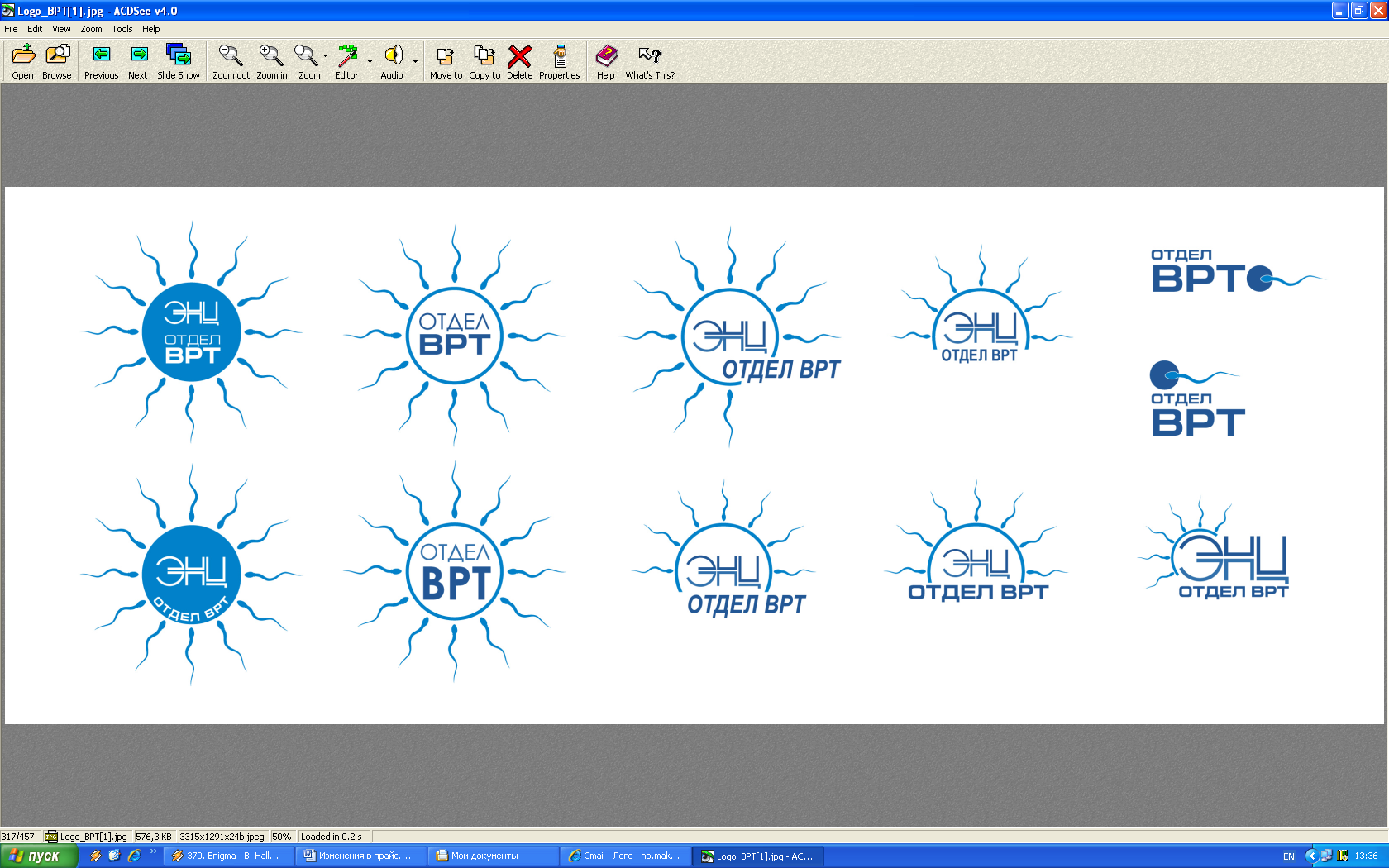 E-mail: eko_enc@mail.ru	ИсследованияЖенщинаЖенщинаМужчинаМужчинаМужчина1Группа крови, резус-фактор на отдельном бланке с печатью организации (бессрочно)2Ан. крови на определение антител к бледной трепонеме в крови (сифилис)      (срок действия 1 мес)3Ан. крови на определение антител к вирусу (ВИЧ)иммунодефицита человека(срок действия 1 мес.)4Ан. крови на определение антител к антигенам вирусных гепатитов B и C,  (срок действия 1 мес)Гепатит СГепатит СГепатит С4Ан. крови на определение антител к антигенам вирусных гепатитов B и C,  (срок действия 1 мес)Гепатит ВГепатит ВГепатит В5Микробиологическое исследование (бак.посев) отделяемого половых органов на флору (срок действия 3 м-ца)6Микроскопическое исследование (мазок) на флору и паразиты (грибы рода кандида, трихомонады, грамм «+» и грамм «--« бактерии (срок действия 1 мес)7ИППП(ЗППП) Молекулярно-биологическое исследование отделя-емого половых органов методом ПЦР (срок действия 6 мес)НазваниеНазваниеЖенщинаМужчинаМужчина7ИППП(ЗППП) Молекулярно-биологическое исследование отделя-емого половых органов методом ПЦР (срок действия 6 мес)Хламидии трахоматисХламидии трахоматис7ИППП(ЗППП) Молекулярно-биологическое исследование отделя-емого половых органов методом ПЦР (срок действия 6 мес)Уреаплазма уреалитикумУреаплазма уреалитикум7ИППП(ЗППП) Молекулярно-биологическое исследование отделя-емого половых органов методом ПЦР (срок действия 6 мес)Уреаплазма    парвумУреаплазма    парвум7ИППП(ЗППП) Молекулярно-биологическое исследование отделя-емого половых органов методом ПЦР (срок действия 6 мес)Микоплазма хоминисМикоплазма хоминис7ИППП(ЗППП) Молекулярно-биологическое исследование отделя-емого половых органов методом ПЦР (срок действия 6 мес)Микоплазма гениталиумМикоплазма гениталиум7ИППП(ЗППП) Молекулярно-биологическое исследование отделя-емого половых органов методом ПЦР (срок действия 6 мес)Вирус простого герпеса 1,2 типыВирус простого герпеса 1,2 типы7ИППП(ЗППП) Молекулярно-биологическое исследование отделя-емого половых органов методом ПЦР (срок действия 6 мес)ВПЧ качественный анализ (6, 11, 16, 18, 26, 31, 33, 35, 42, 44, 51-54, 58, 59)ВПЧ качественный анализ (6, 11, 16, 18, 26, 31, 33, 35, 42, 44, 51-54, 58, 59)ИсследованияЖенщинаЖенщинаЖенщинаЖенщинаЖенщинаЖенщинаЖенщинаЖенщинаЖенщина1Анализ   крови клинический (срок действия 1 мес), 2Анализ крови биохимический общетерапевтический (срок действия 1 мес) глюкозаглюкозаглюкозаглюкозаглюкоза2Анализ крови биохимический общетерапевтический (срок действия 1 мес) билирубинбилирубинбилирубинбилирубинбилирубин2Анализ крови биохимический общетерапевтический (срок действия 1 мес) Холестерин общийХолестерин общийХолестерин общийХолестерин общийХолестерин общий2Анализ крови биохимический общетерапевтический (срок действия 1 мес) ЛПВПЛПВПЛПВПЛПВПЛПВП2Анализ крови биохимический общетерапевтический (срок действия 1 мес) ЛПНВЛПНВЛПНВЛПНВЛПНВ2Анализ крови биохимический общетерапевтический (срок действия 1 мес) ТриглицеридыТриглицеридыТриглицеридыТриглицеридыТриглицериды2Анализ крови биохимический общетерапевтический (срок действия 1 мес) Белок общийБелок общийБелок общийБелок общийБелок общий2Анализ крови биохимический общетерапевтический (срок действия 1 мес) АльбуминАльбуминАльбуминАльбуминАльбумин2Анализ крови биохимический общетерапевтический (срок действия 1 мес) КреатининКреатининКреатининКреатининКреатинин2Анализ крови биохимический общетерапевтический (срок действия 1 мес) МочевинаМочевинаМочевинаМочевинаМочевина2Анализ крови биохимический общетерапевтический (срок действия 1 мес) АЛТАЛТАСТАСТАСТ2Анализ крови биохимический общетерапевтический (срок действия 1 мес) Щелочная фосфотазаЩелочная фосфотазаЩелочная фосфотазаЩелочная фосфотазаЩелочная фосфотаза2Анализ крови биохимический общетерапевтический (срок действия 1 мес) КNaNaCl3Анализ крови - коагулограмма (исследование системы гемостаза)(срок действия 1 мес)Протромбиновое времяПротромбиновое времяПротромбиновое времяПротромбиновое времяПротромбиновое время3Анализ крови - коагулограмма (исследование системы гемостаза)(срок действия 1 мес)ФибриногенФибриногенФибриногенФибриногенФибриноген3Анализ крови - коагулограмма (исследование системы гемостаза)(срок действия 1 мес)Тромбиновое времяТромбиновое времяТромбиновое времяТромбиновое времяТромбиновое время3Анализ крови - коагулограмма (исследование системы гемостаза)(срок действия 1 мес)АЧТВАЧТВАЧТВАЧТВАЧТВ3Анализ крови - коагулограмма (исследование системы гемостаза)(срок действия 1 мес)Антитромбин IIIАнтитромбин IIIАнтитромбин IIIАнтитромбин IIIАнтитромбин III3Анализ крови - коагулограмма (исследование системы гемостаза)(срок действия 1 мес)Д-димерД-димерД-димерД-димерД-димер4Анализ крови на определение антител (TORCH-инфекции) классов IgM и IgG(срок действия 1год)При положительном титре антител класса IgM необходима дополнительная консультация инфекциониста.С положительным IgM пациентка в программу ЭКО не вступает.Ig G краснухаIg G краснухаIg G краснухаIg G краснухаIg G краснуха4Анализ крови на определение антител (TORCH-инфекции) классов IgM и IgG(срок действия 1год)При положительном титре антител класса IgM необходима дополнительная консультация инфекциониста.С положительным IgM пациентка в программу ЭКО не вступает.Ig M краснухаIg M краснухаIg M краснухаIg M краснухаIg M краснуха4Анализ крови на определение антител (TORCH-инфекции) классов IgM и IgG(срок действия 1год)При положительном титре антител класса IgM необходима дополнительная консультация инфекциониста.С положительным IgM пациентка в программу ЭКО не вступает.Ig G токсоплазмаIg G токсоплазмаIg G токсоплазмаIg G токсоплазмаIg G токсоплазма4Анализ крови на определение антител (TORCH-инфекции) классов IgM и IgG(срок действия 1год)При положительном титре антител класса IgM необходима дополнительная консультация инфекциониста.С положительным IgM пациентка в программу ЭКО не вступает.Ig M токсоплазмаIg M токсоплазмаIg M токсоплазмаIg M токсоплазмаIg M токсоплазма4Анализ крови на определение антител (TORCH-инфекции) классов IgM и IgG(срок действия 1год)При положительном титре антител класса IgM необходима дополнительная консультация инфекциониста.С положительным IgM пациентка в программу ЭКО не вступает.Ig G цитомегаловирусIg G цитомегаловирусIg G цитомегаловирусIg G цитомегаловирусIg G цитомегаловирус4Анализ крови на определение антител (TORCH-инфекции) классов IgM и IgG(срок действия 1год)При положительном титре антител класса IgM необходима дополнительная консультация инфекциониста.С положительным IgM пациентка в программу ЭКО не вступает.Ig M цитомегаловирусIg M цитомегаловирусIg M цитомегаловирусIg M цитомегаловирусIg M цитомегаловирус4Анализ крови на определение антител (TORCH-инфекции) классов IgM и IgG(срок действия 1год)При положительном титре антител класса IgM необходима дополнительная консультация инфекциониста.С положительным IgM пациентка в программу ЭКО не вступает.Ig G герпес 1,2 типыIg G герпес 1,2 типыIg G герпес 1,2 типыIg G герпес 1,2 типыIg G герпес 1,2 типы4Анализ крови на определение антител (TORCH-инфекции) классов IgM и IgG(срок действия 1год)При положительном титре антител класса IgM необходима дополнительная консультация инфекциониста.С положительным IgM пациентка в программу ЭКО не вступает.Ig M герпес 1,2 типыIg M герпес 1,2 типыIg M герпес 1,2 типыIg M герпес 1,2 типыIg M герпес 1,2 типы5Общий анализ мочи (срок действия 1 мес)6Цитологическое исследование шейки матки (мазок из эндо- и экзоцервикса на атипические клетки)(срок действия 1 год)7Флюорография или рентгенография легких (срок действия 1 год)8Регистрация электрокардиограммы с расшифровкой  (срок действия 3 мес)9Осмотр и заключение врача-терапевта о состоянии здоровья, в том числе по данным результатов обследования, и отсутствии противопоказаний к процедуре ЭКО и    вына-шиванию беременности (действительно 1 год).10УЗИ молочных желез (до 35 лет), Маммография ( 35 лет и старше) (срок действия 1 год)10При выявлении по результатам маммографии или УЗИ признаков патологии молочной железы проводится консультация маммолога!11Женщинам, имеющим в анамнезе самопроизвольные выкидыши и замершие беременности, а также случаи врожденных пороков развития и хромосомных заболеваний (в том числе у близких родственников), необходимо предоставить заключение (консультацию) врача-генетика и исследование хромосомного аппарата супругов (кариотип) по месту жительства.ЖенщинаЖенщинаЖенщинаЖенщинаЖенщинаМужчинаМужчинаМужчинаМужчина11Женщинам, имеющим в анамнезе самопроизвольные выкидыши и замершие беременности, а также случаи врожденных пороков развития и хромосомных заболеваний (в том числе у близких родственников), необходимо предоставить заключение (консультацию) врача-генетика и исследование хромосомного аппарата супругов (кариотип) по месту жительства.12При выявлении эндокринных нарушений (ожирение, сахарный диабет, заболевание щитовидной железы, надпочечников и пр) необходимо предоставить заключение врача-эндокринолога, результаты УЗИ щитовидной железы,  паращитовидных желез, почек и надпочечников и пр. по показаниям.ЖенщинаЖенщинаЖенщинаЖенщинаЖенщина12При выявлении эндокринных нарушений (ожирение, сахарный диабет, заболевание щитовидной железы, надпочечников и пр) необходимо предоставить заключение врача-эндокринолога, результаты УЗИ щитовидной железы,  паращитовидных желез, почек и надпочечников и пр. по показаниям.13Спермограмма+MAR-тест (давность не более 3 мес), Если на момент вступления в протокол  по пезультатам спермограммы имеются значимо выраженые патологические изменения (концентрация сперматозоидов в 1 мл менее 10 млн, подвижность категории А+В менее 20%, морфология менее 4 %), то выполняются дополнительные исследования:МужчинаМужчинаМужчинаМужчинаМужчинаМужчинаМужчинаМужчинаМужчина13морфология сперматозоидов по Крюгеру 13Генетическое исследование на мутации в AZF зоне Y-хромосомы  и мутации генов муковисцидоза – CFTR.13Генетическое обследование (кариотип).13Консультация андролога